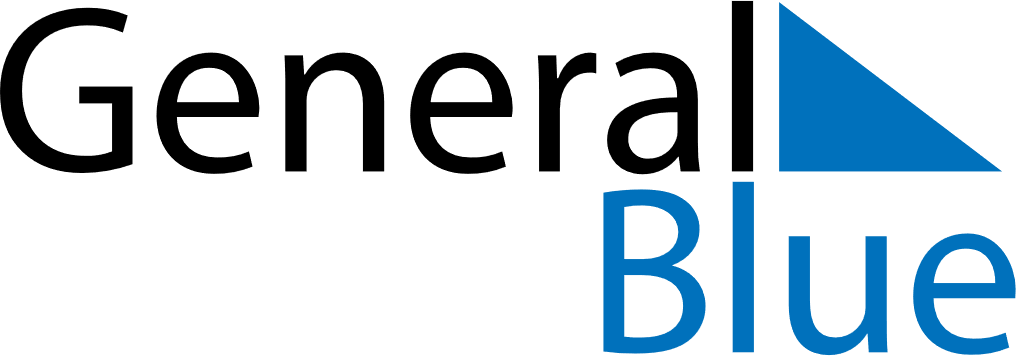 November 2020November 2020November 2020GuamGuamSundayMondayTuesdayWednesdayThursdayFridaySaturday1234567All Souls’ DayElection Day891011121314Veterans Day1516171819202122232425262728Thanksgiving DayDay after Thanksgiving Day2930